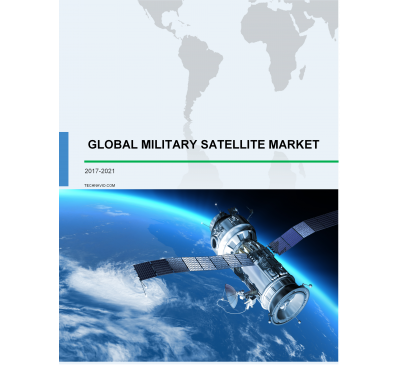 Global Military Satellite Market 2017-2021Aug 201768 pagesUSD 3500USD 2500Overview of the global military satellite market Technavio’s market research analysis identifies ...View Report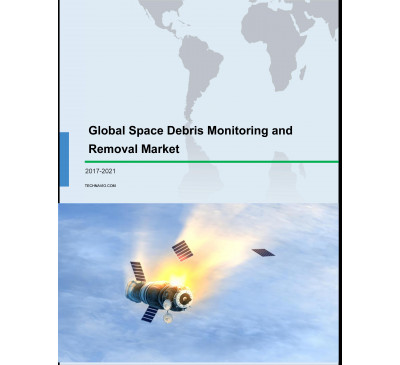 Global Space Debris Monitoring And Removal Market 2017-2021Aug 201770 pagesUSD 3500USD 2500Overview of the global space debris monitoring and removal market Technavio’s market research rep...View Report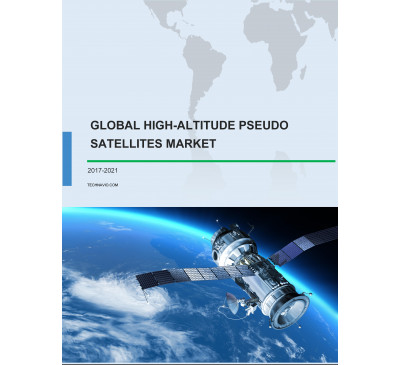 Global High-altitude Pseudo Satellites (HAPS) Market 2017-2021Jul 201773 pagesUSD 3500USD 2500Overview of the global high-altitude pseudo satellites (HAPS) market Research analysis on the glo...View Report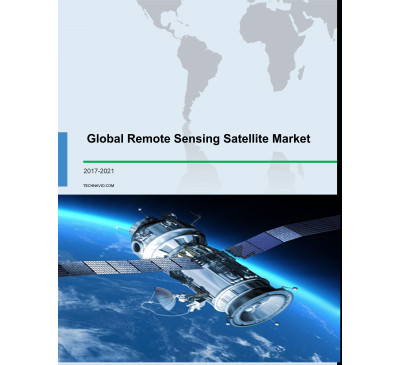 Global Remote Sensing Satellite Market 2017-2021Jul 201774 pagesUSD 3500USD 2500Overview of the global remote sensing satellite market Market research analysts at Technavio pred...View Report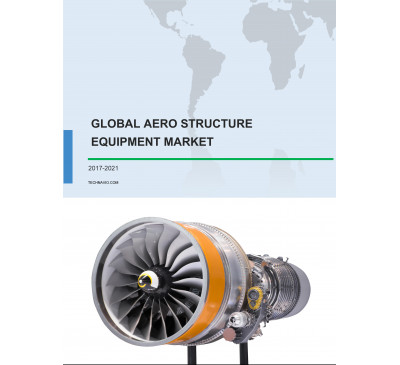 Global Aero Structure Equipment Market 2017-2021Jul 201770 pagesUSD 3500USD 2500Overview of the global aero structure equipment market Market research analysts at Technavio pred...View Report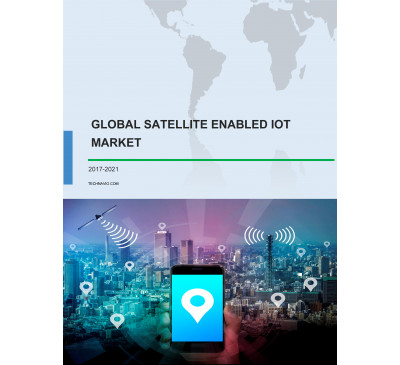 Global Satellite-enabled IoT Market 2017-2021Jun 201771 pagesUSD 3500USD 2500Overview of the global satellite-enabled IoT market Market research analysts at Technavio predict...View Report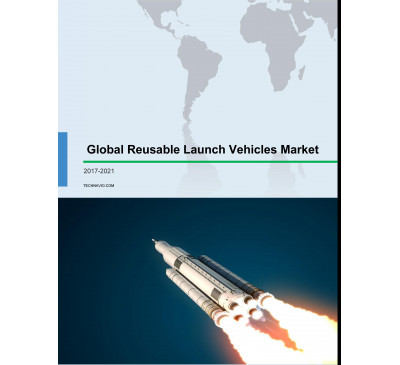 Global Reusable Launch Vehicles Market 2017-2021Jun 201770 pagesUSD 3500USD 2500Overview of the global reusable launch vehicles market According to Technavio’s market research r...View Report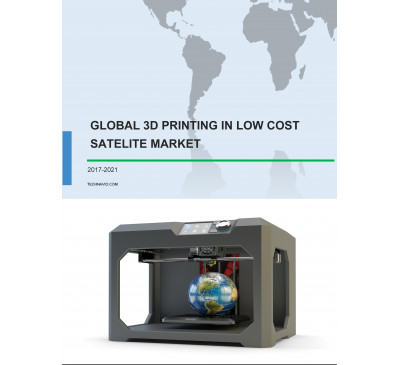 Global 3D Printing In Low-Cost Satellite Market 2017-2021May 201770 pagesUSD 3500USD 2500Overview of the global 3D printing in low-cost satellite market Market research analysts at Techn...View Report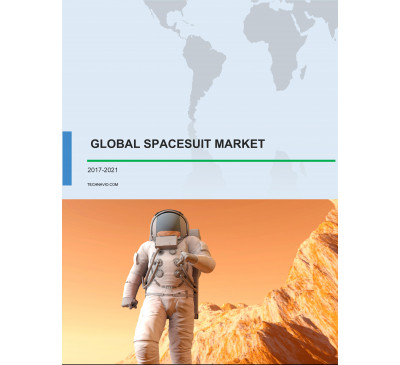 Global Spacesuit Market 2017-2021May 201770 pagesUSD 3500USD 2500Overview of the global spacesuit market Market research analysts at Technavio predict that the gl...View Report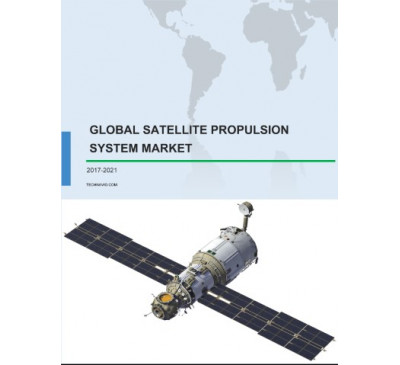 Global Satellite Propulsion System Market 2017-2021May 201770 pagesUSD 3500USD 2500Overview of the global satellite propulsion system market According to Technavio’s market researc...View Report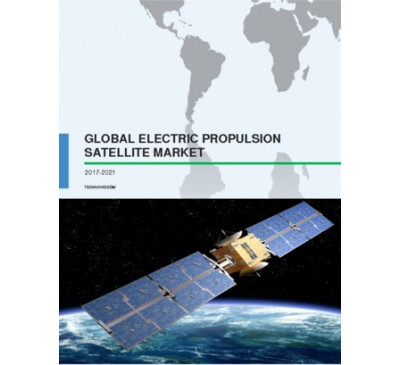 Global Electric Propulsion Satellite Market 2017-2021Apr 201770 pagesUSD 3500USD 2500Overview of the global electric propulsion satellite market Market research analysts at Technavio...View Report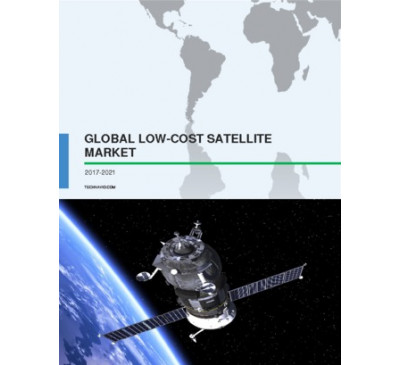 Global Low-Cost Satellite Market 2017-2021Apr 201770 pagesUSD 3500USD 2500Overview of the global low-cost satellite market Technavio’s market research analyst predicts the...View Report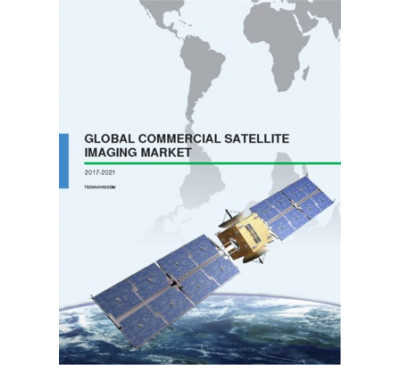 Global Commercial Satellite Imaging Market 2017-2021Mar 201770 pagesUSD 3500USD 2500Overview of the global commercial satellite imaging market According to Technavio’s analysts, the...View Report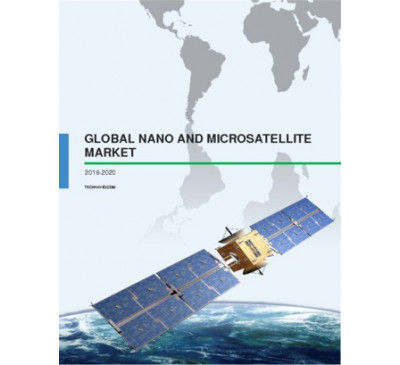 Global Nano And Microsatellite Market 2016-2020Sep 201658 pagesUSD 2500USD 2375Overview of the global nano and microsatellite market Technavio’s market research analyst predicts...View Report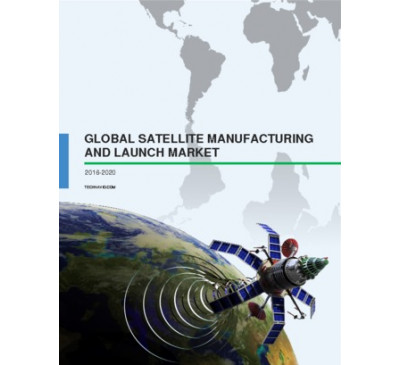 Global Satellite Manufacturing And Launch Market 2016-2020Sep 201662 pagesUSD 2500USD 2250Global outlook of the satellite manufacturing and launch market Technavio’s market research analys...View Report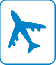 12 
Feb 2015Space Mega TrendsKey Trends and Implications to 2030Region : North AmericaThis research covers a brief analysis of key space technology trends and their implications on the future. Space-based technologies have become the backbone of our daily lives, many times without our realising it. Stakeholders across industries are exploring opportunities in and with space-based technologies, from providing broadband to the other 3...USD 1,500 READ MORE22 
Dec 2014Global Launch Systems and SatellitesDemand for Space Capabilities Will Increase as Competition Drives Prices DownRegion : GlobalGlobal space spending will be relatively flat through 2025, but at the same time, both the number of launches and number of satellites placed in orbit will increase. This is due to the fact that increased competition and innovations will drive overall costs down. These innovations include tools such as 3-Dimensional (3-D) printing, all-electric sat...USD 6,950USD 6,255 READ MORE09 
Apr 2014Military Global Navigation Satellite Systems Market AssessmentHigh CAGR Growth Likely for Receivers Due to the Implementation of the Precision Strike ParadigmRegion : GlobalRecent conflicts in Iraq and Afghanistan showed that precision strikes seem to be a new feature of contemporary military conflicts. From the military point of view, a single strike of a 155mm GNSS-guided artillery round can bring a solution which previously required a utilization of dozen of unguided rounds. Therefore, a substantial demand growth i...USD 3,950USD 3,555 READ MORE10 
Oct 2014Analysis of the Global Military Satcom Applications MarketMigration to High Throughput Bandwidth and IP-based MilSatCom NetworksRegion : North AmericaThis study analyzes the global military satcom applications market, on the downstream hardware segments. The focus area of this study is high throughput satellites and their impact on military satcom (MilSatCom) spend, owing to the migration to high throughput satellites and high frequency bandwidths for enhanced connectivity across strategic and t...USD 4,950USD 4,455 READ MORE28 
Sep 2015Assessment of the Small-Satellite MarketPersistent Earth-Observation/GIS Analytics and Broadband Connectivity for Remote Locations to Dominate the 2015-2020 TimelineRegion : GlobalThis market insight covers the small-satellite market from an Earth-imaging standpoint. It touches on the research and commercial versions of small-satellite technology. Other domains such as in-orbit debris mitigation and satellite-based internet services have also been covered. The study attempts to identify the differentiating factors and succes...USD 1,500 READ MORE23 
Nov 2016Global Commercial Satellite-Based Maritime Surveillance Market AssessmentIntegrated Solutions Covering Multiple Datasets, Delivered on Web-based Applications will Drive GrowthRegion : North AmericaThis study analyzes the market for Web-based integrated maritime solutions and the evolution of stand-alone surveillance mechanisms into integrated formats supported by EO/SAR satellite data. The discussion includes revenue forecast, covering 2,326 customers (port operators, port authorities and ship operators), regional trends, industry participan...USD 1,500 READ MORE07 
Oct 2016Satellite-based Maritime Surveillance Market for Civil Government CustomersDetecting and Tracking Non-cooperative Vessels in Open WatersRegion : North AmericaThis research report analyzes the global satellite-based maritime surveillance solutions market, focusing on the civil government customers. The study discusses the results of an investigation into the evolution of maritime surveillance capabilities and the contributions of its space segment. The integrated surveillance capabilities covering AIS/SA...USD 3,000 READ MOREاگر منبع مورد نظرتان موجود نبود در ادامه درخواست دهید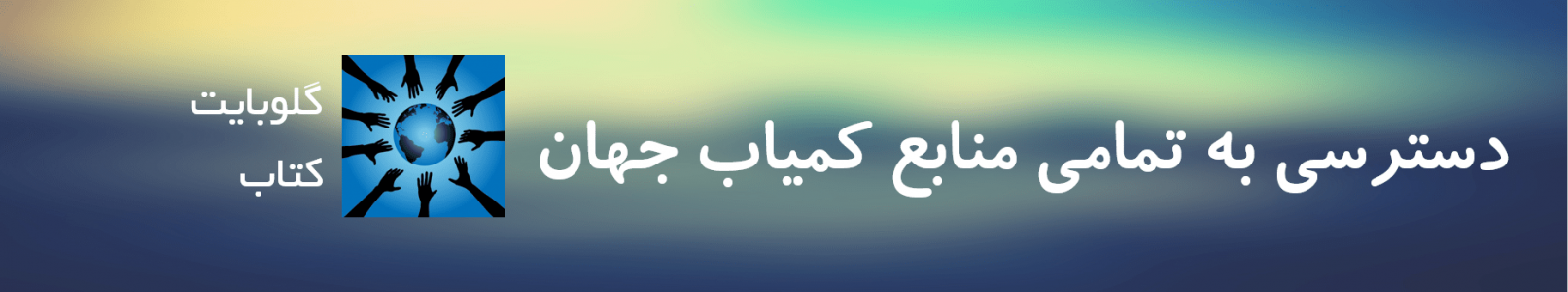 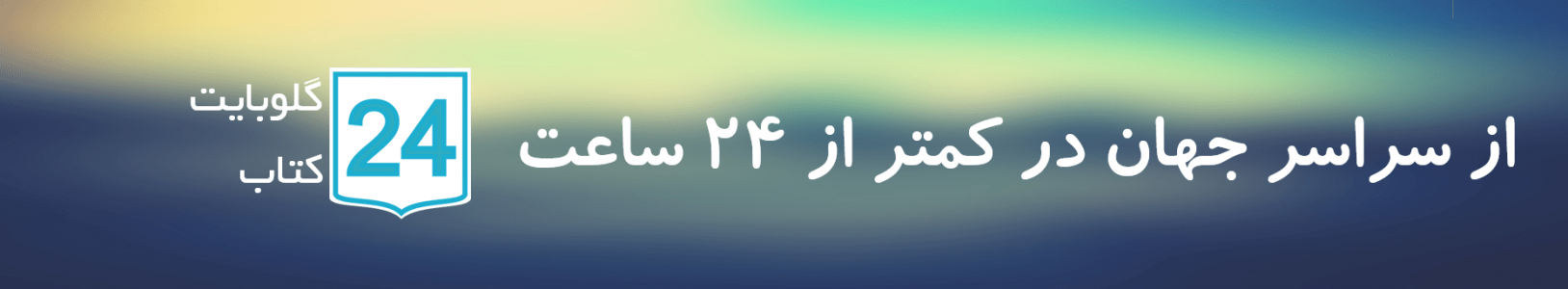 از این به بعد شما اساتید و دانشجویان و پژوهشگران گرامی می توانید با دادن اطلاعی از منبع مورد نظر خود به ایمیل ما، کتاب های خود را از طریق درخواست کتاب این سایت بسیار ارزان قیمت دانلود کنید.–شابک کافیست مشخصات کتاب همچون نام | شماره | نام نویسنده و … را برای ما بفرستید.– یا لینکی از آن در سایت های دیگر همچون آمازون ، ایی بِی، گوگل بوک ، انتشارات های اصلی و … آن را به ما بگویید.-باقی کار را به ما بسپارید؛ به شما در کمتر از ۲۴ ساعت اطلاع خواهیم داد.